МУНИЦИПАЛЬНОЕ АВТОНОМНОЕ ОБРАЗОВАТЕЛЬНОЕ УЧРЕЖДЕНИЕДОПОЛНИТЕЛЬНОГО ОБРАЗОВАНИЯ ДЕТЕЙДетский оздоровительно-образовательныйЦентр туризма «Юность»              Программа утверждена                                        Утверждаю:на педагогическом совете                                    Директор:      Е.Н. Липчакпротокол №____                                                   «___»_______________20_____г.«___»________20____г.ДОПОЛНИТЕЛЬНАЯ ОБРАЗОВАТЕЛЬНАЯ ПРОГРАММА«Творческая мастерская»Программа рассчитана на детей от 10 до 14 летСрок реализации программы  2  года.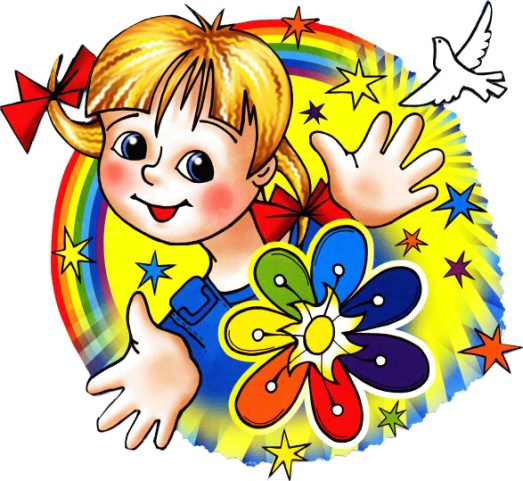                                                                  Автор-составитель:                   Педагог дополнительного   образования                                                высшей квалификационной категории                                            Родионова Светлана Евгеньевна; Бердск СодержаниеПояснительная записка ……….... . . . . . . . . . . . . . . . . . . . . . . . . . . .стр. 3-6Цель.. . . . . . . . . . . . . . . . . . . . . . . . . . . . . . . . . . . . . …………………. .стр.4Задачи…………………………………………………………………..стр.4Учебно-тематический план … . . . . . . . . . . . . . . . . . .. . . . . . . . . .стр.7-11Методическое обеспечение программы…………….. . . . . . . .  .. . .стр.12-13Используемая литература……………….... . . . . . . . . . …….……...стр.14Пояснительная записка	Образовательная программа «Творческая мастерская» ориентирована на развитие общей и эстетической культуры обучающихся, их художественных способностей и  склонностей, направлена на воспитание у детей художественного вкуса, развитие творческой инициативы, самостоятельности, приобретение навыков и опыта при изготовлении творческих работ.Программа носит ярко выраженный креативный характер, предусматривая возможность творческого самовыражения, творческой импровизации. Актуальность программы обусловлена следующими фактами:- целью современного образования, которая заключается в воспитании и развитии личности ребёнка. Важное направление в развитии личности - нравственно-эстетическое воспитание. Оно включает в себя формирование ценностных эстетических ориентиров, эстетической оценки и овладение основами творческой деятельности;- сложной экологической ситуацией в современном мире, вызывающей необходимость внедрения безотходных технологий и возможность использования бросовых материалов при создании эстетических объектов;-  экономической возможностью семей и материальной базой учреждения, что  заставляет ориентироваться на доступность и дешевизну материалов.Декоративно - прикладное искусство является эффективным средством развития эмоциональной сферы психики, активизации воображения, фантазии, эстетического чувства, художественного вкуса. Оно непосредственно связано с повседневным окружением человека и призвано эстетически формировать, оформлять быт и среду обитания. Отличительной особенностью данной образовательной программы является  направленность на новые нетрадиционные и современные виды декоративно-прикладного искусства, что даёт большое поле для экспериментаторства и творческого самовыражения. Поэтому по ходу освоения программного материала ребёнок выступает как новатор, творец, создатель, проектировщик декоративного произведения. Он не только создаёт свой замысел произведения, его композицию, но и выбирает технику и материалы для его создания. Тем самым раскрывается личность ребёнка, его индивидуальные особенности, способность выразить своё мнение, идею, проблему, художественный образ языком изобразительного творчества в собственной манере исполнения.Цель программы:Создание условий для самореализации ребенка в творчестве, воплощения в художественной работе собственных неповторимых черт, своей индивидуальности.Задачи:Образовательные:знакомство детей с различными видами декоративно-прикладного искусства, многообразием художественных материалов и приёмами работы с ними;формирование самоорганизации и саморегуляции (умение прогнозировать, организовывать и анализировать свою деятельность);формирование умений самостоятельной работы различного уровня: как точного воспроизведения образца, так и творческого воплощения собственного замысла, формирование опыта творческой деятельности (умения выразить свою идею и найти пути её воплощения).Развивающие: развитие художественного вкуса, эстетических чувств, эстетической оценки; развитие внимания, зрительной памяти, восприятия, образного мышления, творческого воображения;развитие сенсорных, интеллектуальных  и творческих способностей, фантазии, изобретательности; Воспитательные:воспитание понимания эстетической и утилитарной значимости своего труда;воспитание организованности и культуры труда (аккуратности, бережливости, трудолюбия, самостоятельности, самоконтроля, терпения, усидчивости, стремления доводить начатое дело до конца).создание благоприятного психологического климата в коллективе для совместной творческой деятельности. Программа разработана для детей  10 – 14 лет и рассчитана на 2 года обучения.  Набор ведётся из детей, прошедших обучение по дополнительной образовательной программе «Вдохновение» и желающих продолжить обучение по данному направлению. Поэтому при разработке программы учитывалось, что обучающиеся уже владеют основными приёмами и навыками работы с различными материалами (бумагой, солёным тестом, природным материалом), знают назначения инструментов для ручного труда и правила работы с ними.Количество учебных часов на одну группуВ неделю – 4 часаВ месяц – 16 часовЗа учебный год – 144часа Содержание программы строится на принципах:Принцип доступности  - излагаемый материал по сложности должен быть доступен пониманию ребёнка.Принцип эстетизации  – предполагается наполнение жизни детей яркими переживаниями от соприкосновения с произведениями искусства, общения с природой.Принцип интегративности – определяется взаимосвязью и взаимопроникновением разных видов искусства и разнообразной художественно – творческой деятельностью.Принцип взаимосвязи обучения и творчества как важного фактора творческой личности.Принцип адаптивности – предполагает гибкое применение содержания и методов развития детей в зависимости от индивидуальных и психофизических особенностей каждого ребёнка.Принцип личностного подхода – личность каждого ребёнка является непреложной ценностью.Принцип ориентации на достижение успеха  - необходимо создавать условия для поддержания у детей веры в собственные силы и в возможность достижения успеха.Принцип опоры на интерес – все занятия должны быть интересными для ребёнка.Практическая значимость программы:Развивает эстетический вкус;Представляет широкие возможности для ознакомления с различными видами декоративно-прикладного творчества;Развивает мелкую моторику, терпение, волю, наглядно – образное мышление.Результативность программы определяется следующими критериями:Обучающиеся  должны знать:- культуру и организацию труда, рациональной, эстетичной и безопасной работы;- способы  обработки материалов, понимание их утилитарно-конструктивного и художественного смысла, знание возможностей использования ручных инструментов;Обучающиеся должны уметь:- работать по простой технологической документации (эскизу, чертежу, схеме и пр.);- самостоятельно анализировать конструкции изделия и воссоздавать их по образцу, усовершенствовать конструкции в соответствии с поставленной задачей;- мысленно преобразовывать конструкции на плоскости или в объеме и практически их воплощать;- создавать образ по ассоциации и воплощать образ в материале;- творчески  использовать декоративные и конструктивные свойства формы, материала, цвета для решения проектно-художественной задачи.Предполагаемый результат реализации программы:  Умение ребёнком видеть прекрасное в окружающем мире;Развитие фантазии и воображения, проявляющиеся в конкретных формах декоративно-прикладной деятельности.Умение находить новые нестандартные решения творческих задач, Творческое развитие  ребёнка в самостоятельной деятельности;Освоение выразительных возможностей художественных материалов, умение ими пользоваться в свободной деятельности;Оценка результативности учебных занятийВходящий контроль: Цель: диагностика имеющихся знаний, умений и навыков у обучающихся по прикладному творчеству.Формы оценки: устный опрос, собеседование, анкетирование, тестирование.Текущий контроль: Цель: оценка качества усвоения материала. Формы оценки: творческие задания, рейтинг готового изделия, диагностическое анкетирование, собеседование. Итоговый контроль: Цель: оценка качества усвоения материала.Формы оценки: рейтинг готового изделия, выставка творческих работ, диагностическое тестирование, конкурсы.Методы диагностики:    В качестве методов диагностики личностных изменений ребёнка используется наблюдение, анкетирование, тестирование, диагностическая беседа и другие.Учебно – тематический план (1 год обучения)Содержание программыВводное занятие:  Современные виды искусства.Обзор разделов и тем программы. Нетрадиционные, новые виды декоративно- прикладного искусства. Необычное применение различных материалов.  Инструктаж по технике безопасности. Организация рабочего места. Лепка:    Солёное тесто.Вспоминаем приёмы и способы лепки. Свойства материала. Пропорции компонентов. Окрашивание теста (примеры). Неокрашенное тесто (примеры). Применение инструментов. Сочетание пластичного материала с другими (ткань, нитки, бусины и др.). Технология изготовления лепных изделий:                 - с использованием трафаретовТехнологическая последовательность изготовления лепных изделий с использованием трафаретов. Инструменты. Работы, выполненные с применением лепных  деталей, изготовленных по трафаретам (шаблонам).Изготовление картонного трафарета (шаблона). Изготовление в технологической последовательности лепных изделий с использованием трафаретов (Рыбка. Кот)                  - лепка по представлению.Технологическая последовательность изготовления лепных изделий.Лепка по представлению на заданную тему («Подсолнухи», «Розы»). Практические работы: Идея, замысел изделия. Планирование работы. Изготовление лепных изделий по собственному замыслу. Лепка по представлению в технологической последовательности. Цветовое решение работы. Оформление работы в рамку. Анализ получившихся работ.- Коллективная творческая работа: композиция на заданную тему.Примеры тематических композиций панно с использованием лепных деталей. Анализ работ. Тема будущей работы. Последовательность выполнения. Распределение работы. Практическая работа: Коллективная творческая работа. Изготовление лепных деталей в технологической последовательности. Покраска деталей. Составление тематической композиции из лепных деталей с применением дополнительных материалов. Бумага. БумагопластикаКвиллинг  - приёмы и способы изготовления поделок в технике «квиллинг». Композиция «Букет ромашек». Объёмные композиции «Цветы в корзинке»,  Картина, выполненная в технике квиллинг.Торцевание – приёмы и способы работы в технике «Торцевание». Инструменты и материалы. Подготовка материала к работе. Выбор сюжета на тему «Животные». Изготовление работы.Тиснение по бумаге: материалы и инструменты, приёмы работы; изготовление цветов.Открытки ручной работы в стиле  «Скрапбукинг».  Что  такое открытки в стиле скрапбукинг, материалы для открыток, композиция и цветовой подбор материалов. Поздравительные открытки по заданному образцу. Пасхальные открытки. Изготовление открыток с использованием скетча (Скетч – эскиз, набросок, зарисовка)Декоративные поделки для оформления интерьера.Декупаж. Основы декупажа. Материалы и инструменты. Основные приёмы работы. «Пасхальное яйцо», «Кашпо для цветов».Коллаж: Коллаж. Понятие. Многообразие возможных материалов.  Инструменты. Техника составления композиции коллажа по рисунку, техника свободной компоновки.  Цветовые решения. Примеры композиций.    Изготовление коллажа из природного материала: составление композиции из круп и семян с использование образцов по выбору.  Коллаж из сухоцветов: изготовление рамки, выбор и  изготовление фона для коллажа, свободная компоновка разных по фактуре материалов.    Поделки с использованием нетрадиционных материаловРоспись по манной крупе. Манная крупа как художественный материал. Выразительные особенности. Примеры использования. Создание фактурной поверхности на плоской основе. Покрытие картона манной крупой. Определение качества покрытия.    Технология изготовления работ в данной технике. Свободная роспись. Изготовление работ в технике росписи на манной крупе в технологической последовательности. Декорирование фото-рамки, шкатулки  (с использованием макаронных  изделий,  природного материала и газетных трубочек).Итоговое занятие: Выставка и презентация работ обучающихся выполненных за прошедший период. Анализ работ. Выбор лучших работ по номинациям «Самая аккуратная работа», «Самая творческая» (работа выполнена по собственному замыслу), «Самая сложная», «Самая красивая», «Самая правильная» (работа выполнена наиболее верно технологически и наиболее приближена к образцу). Голосование проводится по жетонам. Действует правило запрета голосования за свои работы. Работа, получившая наибольшее число жетонов, признаётся лучшей в номинации. Задание на лето: Сбор природных материалов, семян и косточек овощей и фруктов, бросовых материалов. Учебно – тематический план (2 год обучения)Содержание программыВводное занятие: Обзор разделов и тем программы.  Инструктаж по технике безопасности. Организация рабочего места. Лепка:Солёное тесто.Вспоминаем приёмы и способы лепки. Применение инструментов. Технология изготовления лепных изделий: - «Ветка Рябины»,- «Фруктовое изобилие»- «У самовара»- Выполнение работы по собственному замыслу     Пластика.Материалы и инструменты. Основные приёмы и способы лепки. Технология изготовления объёмных фигурок.Изготовление магнитов. Основы декоративного рисования для изготовления фонов к коллажам и другим работам.Техника и приёмы декоративного рисования.    - Тонирование. Набрызг.Тонирование – понятие, последовательность выполнения, приёмы. Материалы и инструменты. Примеры применения техники тонирования. Набрызг – понятие, последовательность выполнения, приёмы. Материалы и инструменты. Примеры применения техники набрызга.- Монотипия. Имитация.              Монотипия – понятие, последовательность выполнения, приёмы. Материалы и инструменты. Примеры использования монотипии.               Имитация – понятие, последовательность выполнения, приёмы. Материалы и инструменты. Примеры имитируемой поверхности. Применение имитации.  - Штамповка. Трафаретная техника.Штамповка – понятие, последовательность выполнения, приёмы. Материалы и инструменты. Примеры применения техники штамповки. Трафаретная техника – понятие, последовательность выполнения, приёмы. Материалы и инструменты. Применение трафаретной техники.Поделки с использованием природного материала- Ароматные подушечки - саше. Из истории. Материалы, используемые для изготовления саше: ткань и сухие травы. Разработка эскиза, выбор материала. Изготовление подушечки, декоративное оформление.- Флористический коллаж : Стили флористического коллажа. Материалы и инструменты. Общие правила  изготовления коллажа. Композиционное решение. Изготовление флористического коллажа по образцу.Проект «Флористический коллаж» - разработка эскиза, подготовка материалов и инструментов, изготовление коллажа.КвиллингВспоминаем приёмы и способы изготовления поделок в технике «квиллинг».-Композиция «Букет цветов». -Объёмная композиция «Одуванчики» - бахрамчатые цветы,-Объёмный квиллинг: шкатулка, фигурки животных.  Декоративные поделки для оформления интерьера.- Декупаж. Основы декупажа. Материалы и инструменты. Основные приёмы работы. Декупаж с использованием файлов (когда наклеиваемый фрагмент салфетки располагается на плёнке) – «Разделочная доска»Обратный декупаж  - декоративная тарелка.- Топиарии -  декоративные деревья с использованием искусственных цветов, фруктов, кофейное дерево. Итоговое занятие: Выставка и презентация работ обучающихся выполненных за прошедший период. Анализ работ. Выбор лучших работ по номинациям «Самая аккуратная работа», «Самая творческая» (работа выполнена по собственному замыслу), «Самая сложная», «Самая красивая», «Самая правильная» (работа выполнена наиболее верно технологически и наиболее приближена к образцу). Голосование проводится по жетонам. Действует правило запрета голосования за свои работы. Работа, получившая наибольшее число жетонов, признаётся лучшей в номинации. Методическое обеспечение программыФормы и методы организации занятий:Деятельность на занятиях организована в форме самостоятельной, или коллективной работы, работы в малых группах. На занятиях используются элементы экспериментальной работы.Общение происходит в форме беседы, обсуждения творческих работ, обсуждения результатов коллективно выполненной работы и личного вклада каждого в данную работу. Для сплочения коллектива и расширения кругозора организуются выезды на экскурсии, посещение выставок.Для достижения целей программы используются группы средств, соответствующие возрасту обучающихся по данной программе:Традиционные средства обучения (образцы готовых работ, схемы, таблицы, картины, фотографии, раздаточный материал по темам);Средства двигательной направленности  (физкультминутки, гимнастика для глаз);Средства оздоровительной силы природы  (прогулки в парк, лес);Средства  развивающие  (экскурсии, посещение выставок).Методы организации и осуществления учебно – познавательной деятельности.По источнику передачи и восприятия информации:Словесный (объяснение, разъяснение, рассказ, беседа, инструктаж);Наглядный (иллюстрация, демонстрация, наблюдения обучающихся);Практический (выполнение творческих заданий).     2.  По степени самостоятельности деятельности обучающихся:частично – поисковый.По степени уровня учебной работы:методы работы под руководством педагога;методы самостоятельной работы;методы коллективной работы, работы в малых группах.Методы стимулирования и мотивации обучения.Методы стимулирования интереса к обучению:создание занимательных ситуаций;ориентация на конечный результат.Методы стимулирования ответственности:поощрения;участие в выставках.Каждое занятие по темам программы включает: теоретическую часть и  практическое выполнение задания.Теоретические сведения – это объяснение нового материала, информация познавательного характера о различных видах декоративно-прикладного творчества. Практика является естественным продолжением и закреплением теоретических сведений, полученных обучающимися, способствует формированию системы умений и навыков, необходимых детям для осуществления творческого процесса в разных видах деятельности:- конструктивной – работа  с природным материалом, солёным тестом, пластиклой, цветной и белой бумагой, пряжей, тканью;- декоративной – создание и украшение предметов декоративно – прикладного значения;В конце работы обучающийся получает вещественный результат. Создаётся благоприятная обстановка для того, чтобы научить детей оценивать свою работу, сравнивать полученный результат с эскизом, с заданным образцом или работами других ребят.Организация выставок, участие в конкурсах – как  конечный результат деятельности, является одновременно и стимулом, и возможностью самовыражения, самоутверждения в собственных глазах и глазах окружающих.Используемая литератураГульянц Э. Что можно сделать из природного материала.Корчаловская Н. Комплексные занятия по развитию творческих способностей детей.   Лакоценина Т.  Нетрадиционные уроки. Хананова И. Солёное тесто.Букина С. Букин М. Квиллинг 3Д.Гребенникова Е. Полимерная глина.№                         Тема ВсегоТеоретическиеПрактическиеНабор группы8-81Современные виды искусств. 22- 2Лепка 389293Бумага. Бумагопластика4812364Открытки ручной работы в технике «Скрапбукинг».164125Декоративные поделки для оформления интерьера 164126Поделки с использованием нетрадиционных материалов16412ИТОГО:ИТОГО:14435109№                         Тема ВсегоТеоретическиеПрактические1Вводное занятие 22- 2Лепка4611ч3034ч303Основы декоративного рисования для изготовления фонов к коллажам и другим работам.61ч304ч304Поделки с использованием природного материала328ч24ч5Квиллинг 348ч3025ч306Декоративные поделки для оформления интерьера 225ч3016ч307Итоговое занятие2-2ИТОГО:ИТОГО:14435109